Objednávka č.: 142/ 2020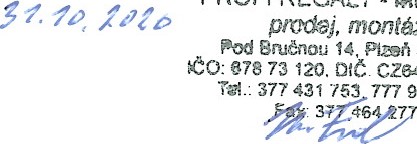 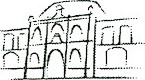 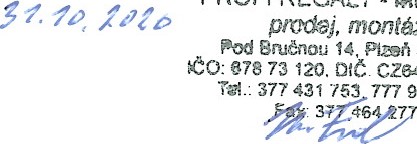 Datum:	26.10. 2020Adresa dodavatele: PROFIREGÁLY - Milan FailPod Bručnou 14, 326 00  Plzeň Obsah objednávky:regálovou soustavu pro objekt depo Klatovy čp. 209/11. dle následující specifikace:2 ks dvojregálové stěny, délka 4136 mm, 3 sloupce 1356x510 mm, výška 2500 mm, hloubka2x510 mm, varianta 6x pozink police ve sloupci, nosnost polic 180 kg, včetně spojek dvojregálu1 ks dvojregálové stěny, délka 5492 mm, 4 sloupce 1356x510 mm, výška 2500 mm, hloubka 2x510 mm, varianta 3x pozink police ve sloupci, nosnost polic 180 kg, včetně spojek dvojregálu a kotev regálů do zdi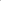 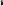 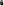 dle nabídky č. JI 1082020JN-2Sjednaná cena bez DPH: 41.424,- KčJsme plátci daně z přidané hodnoty.Fakturu zašlete výhradně na adresu objednavatele nebo e-mail: info@muzeumklatovy.cz.. Na faktuře uveďte číslo objednávky a přiložte její kopii, jinak může být úče vrácen.Vyřízením objednávky pověřen: Mgr. Luboš Smolík(pověření přijímá)Datum schválení požadavku na objednávku 26.10. 2020V Objednavatel:Vlastivědné muzeum Dr. Hostaše v Klatovech, příspěvková organizaceHostašova 1, 339 01 Klatovy IVIČO:00075078DIČ:CZ00075078Telefon:376 326 362Bankovní spojení:xxxxxxxxxxCíslo účtu:xxxxxxxxxxxxxTyp zakázky:zboží a službyTermín dodávky:20.11. 2020Způsob úhrady:bankovním převodemMgr. Luboš SmolíkMgr. Ivan Šlajsředitel organizacesprávce rozpočtu